ALT: Mr Keith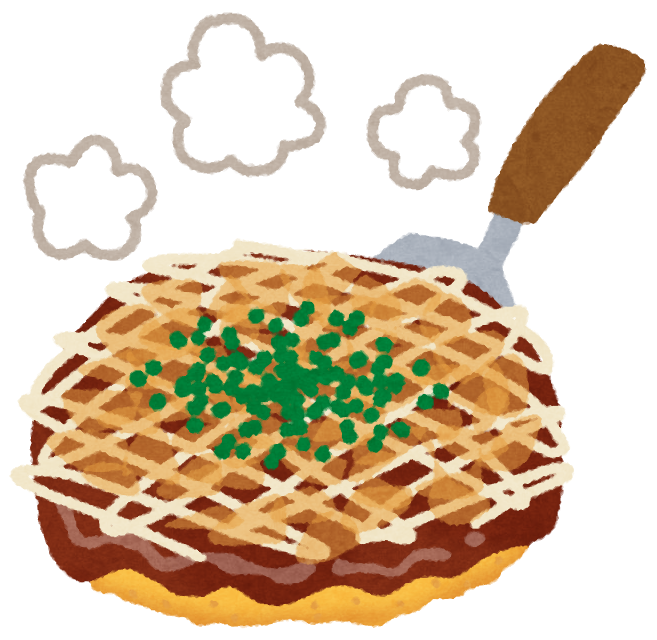 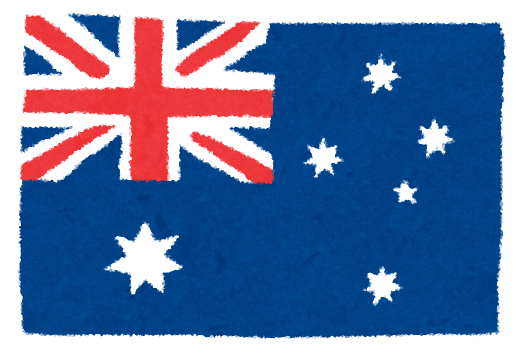 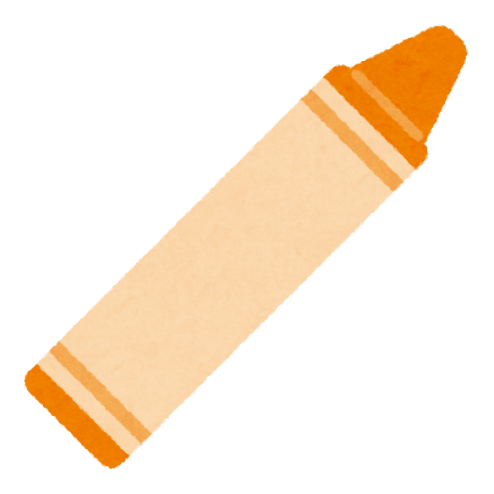 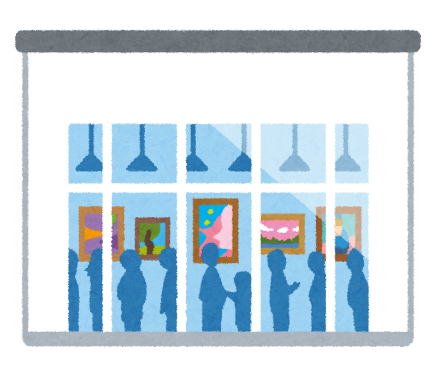 